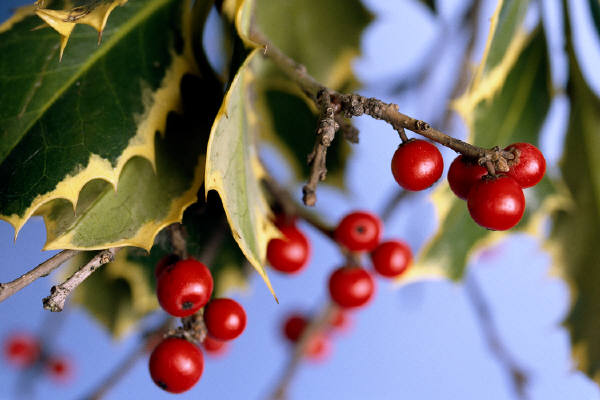 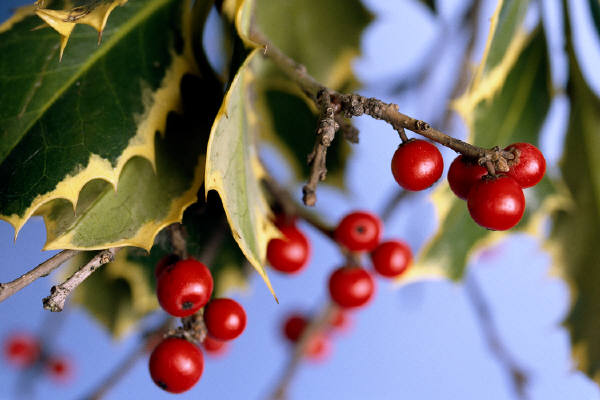 Happy HolidaysFrom:Happy HolidaysFrom: